Lampiran 10DokumentasiSebelum Penerapan Spelling Method (Metode Eja) Pada Pembelajaran Membaca Permulaan Pada Murid Disleksia Kelas Dasar II Di SLB Negeri Polewali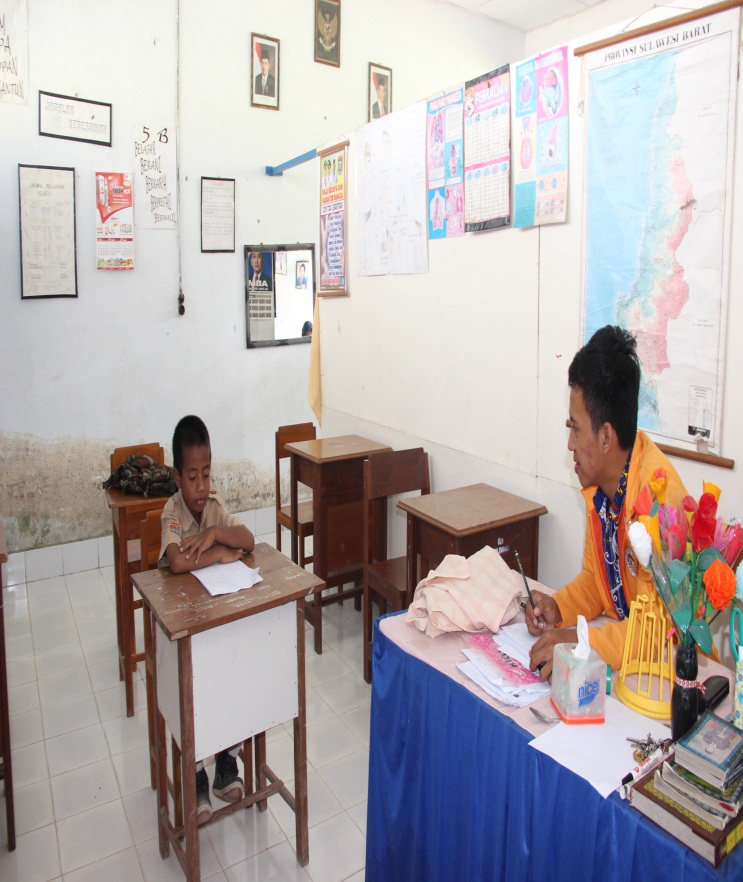 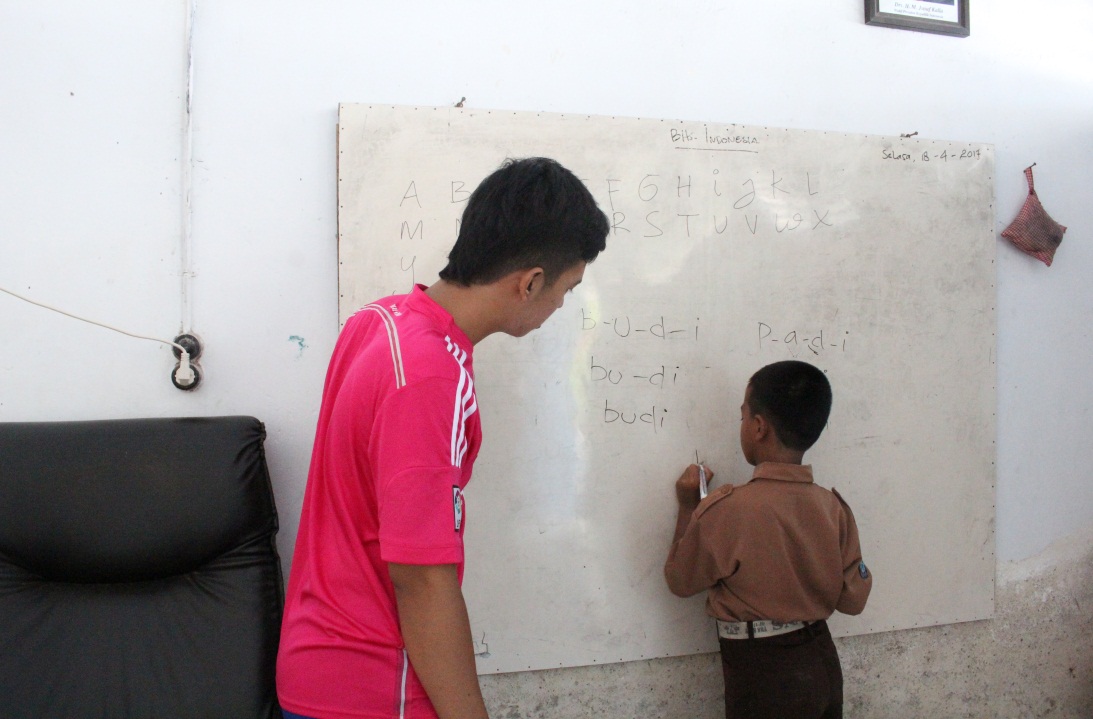 Proses Penerapan Spelling Method (Metode Eja) Pada Pembelajaran Membaca Permulaan Pada Murid Disleksia Kelas Dasar II Di SLB Negeri Polewali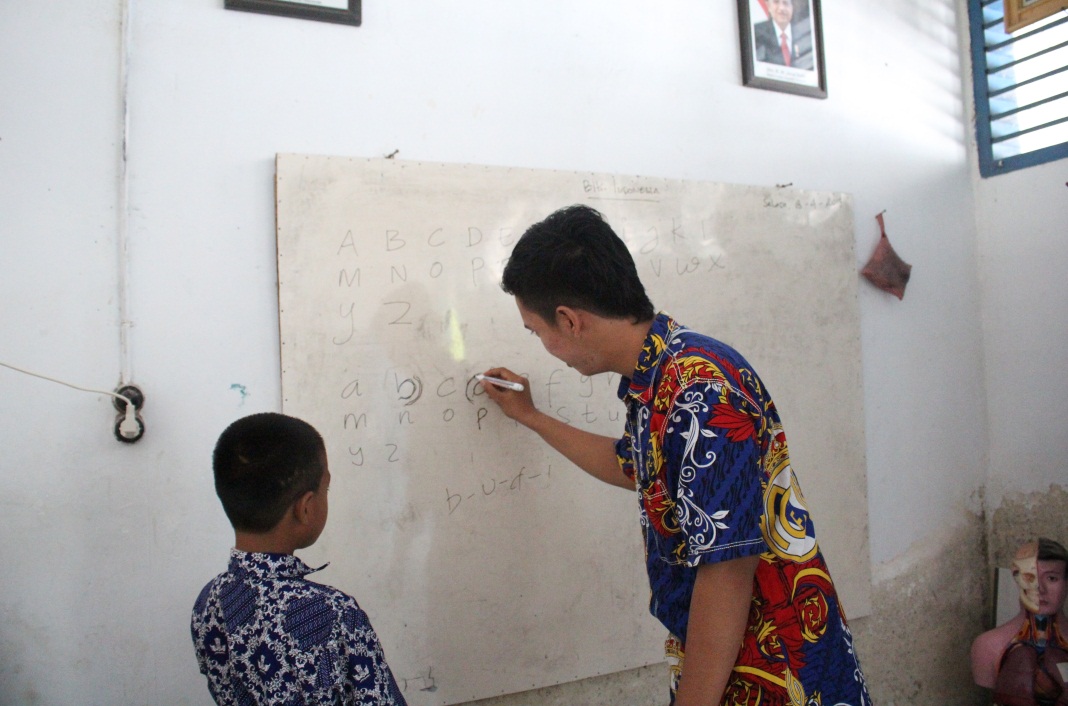 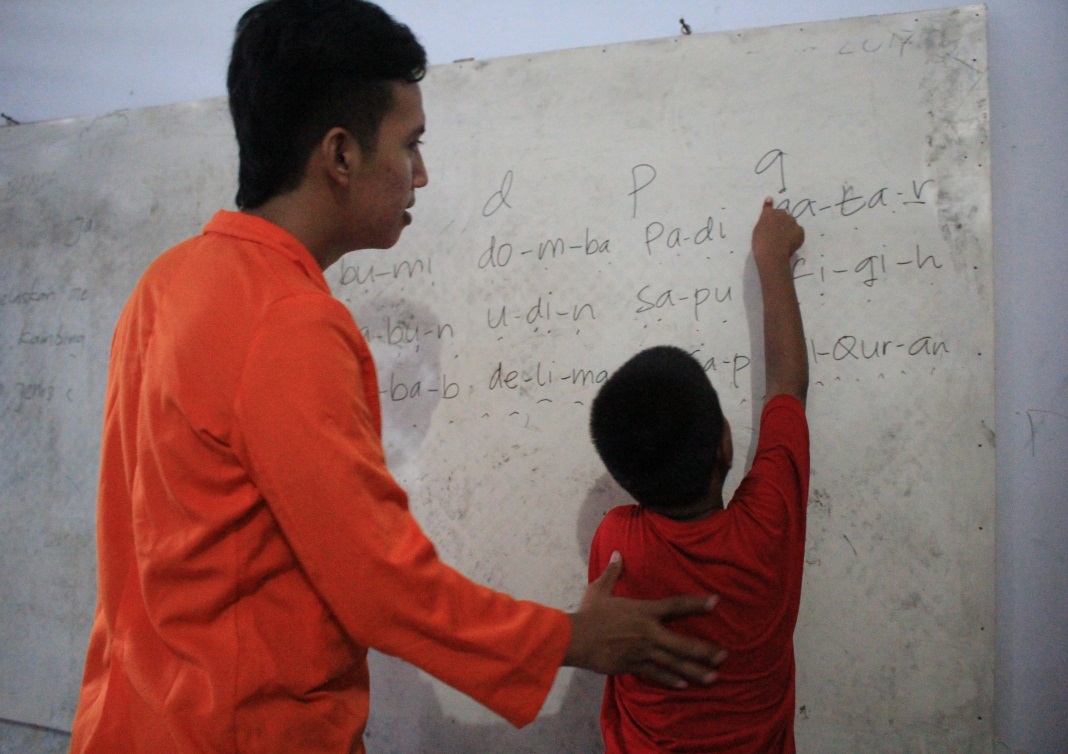 Setelah Penerapan Spelling Method (Metode Eja) Pada Pembelajaran Membaca Permulaan Pada Murid Disleksia Kelas Dasar II Di SLB Negeri Polewali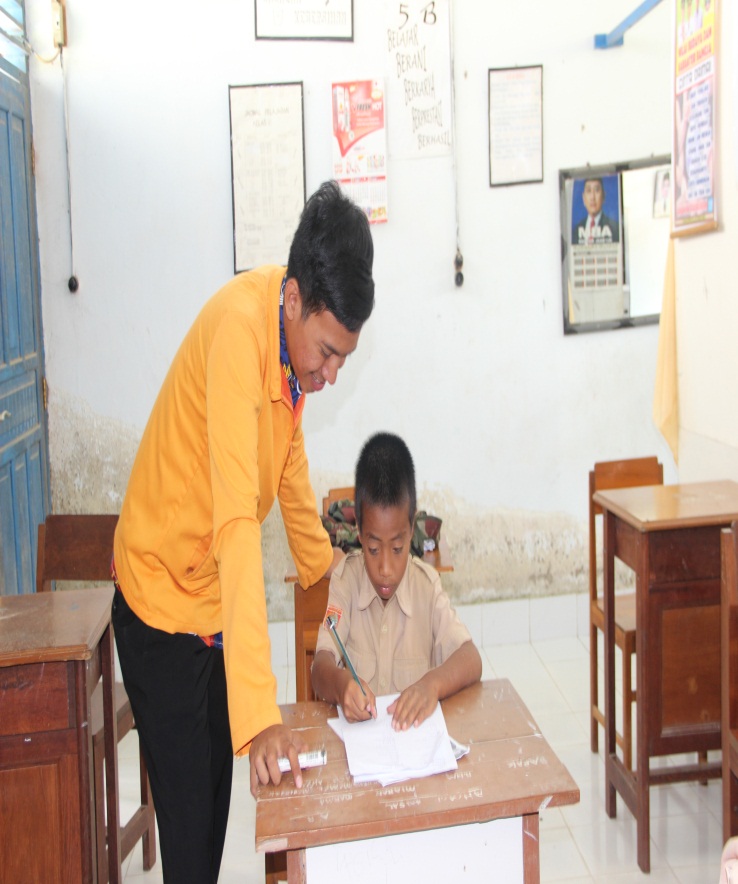 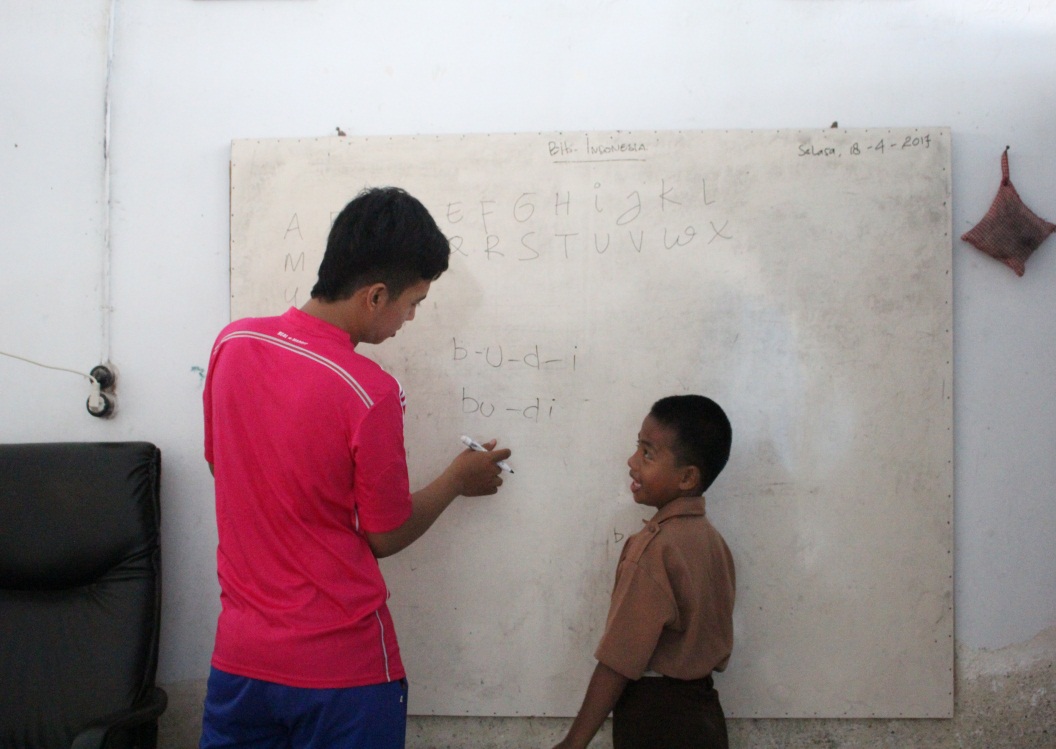 